Course unitDescriptor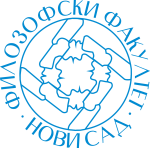 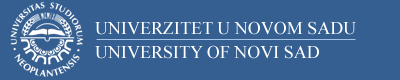 Course unitDescriptorFaculty of PhilosophyFaculty of PhilosophyGENERAL INFORMATIONGENERAL INFORMATIONGENERAL INFORMATIONGENERAL INFORMATIONStudy program in which the course unit is offeredStudy program in which the course unit is offeredGerman studiesGerman studiesCourse unit titleCourse unit titleLyrik des Sturm und Drang (Lirika Sturm-und-Drang-a)Lyrik des Sturm und Drang (Lirika Sturm-und-Drang-a)Course unit codeCourse unit code15HJHJ07415HJHJ074Type of course unit Type of course unit ElectiveElectiveLevel of course unitLevel of course unitBABAField of Study (please see ISCED)Field of Study (please see ISCED)0232 Literature and linguistics0232 Literature and linguisticsSemester when the course unit is offeredSemester when the course unit is offeredWinterWinterYear of study (if applicable)Year of study (if applicable)4.4.Number of ECTS allocatedNumber of ECTS allocated44Name of lecturer/lecturersName of lecturer/lecturersJulijana Beli-Genc, PhD, Full ProfessorJulijana Beli-Genc, PhD, Full ProfessorName of contact personName of contact person Julijana Beli-Genc, PhD, Full Professor Julijana Beli-Genc, PhD, Full ProfessorMode of course unit deliveryMode of course unit deliveryFace-to-faceFace-to-faceCourse unit pre-requisites (e.g. level of language required, etc)Course unit pre-requisites (e.g. level of language required, etc)German, Min. B2German, Min. B2PURPOSE AND OVERVIEW (max 5-10 sentences)PURPOSE AND OVERVIEW (max 5-10 sentences)PURPOSE AND OVERVIEW (max 5-10 sentences)PURPOSE AND OVERVIEW (max 5-10 sentences)Der Erwerb von Kenntnissen verschiedener lyrischer Konzepte des Sturm und Drang, die Miteinbeziehung der komparatistischen Perspektive bei der kritischen Reflektion  literarischer Texte und die Betrachtung verschiedener Fragestellungen in Hinblick auf die Rezeption und Translation der Lyrik im 18. Jahrhundert.Der Erwerb von Kenntnissen verschiedener lyrischer Konzepte des Sturm und Drang, die Miteinbeziehung der komparatistischen Perspektive bei der kritischen Reflektion  literarischer Texte und die Betrachtung verschiedener Fragestellungen in Hinblick auf die Rezeption und Translation der Lyrik im 18. Jahrhundert.Der Erwerb von Kenntnissen verschiedener lyrischer Konzepte des Sturm und Drang, die Miteinbeziehung der komparatistischen Perspektive bei der kritischen Reflektion  literarischer Texte und die Betrachtung verschiedener Fragestellungen in Hinblick auf die Rezeption und Translation der Lyrik im 18. Jahrhundert.Der Erwerb von Kenntnissen verschiedener lyrischer Konzepte des Sturm und Drang, die Miteinbeziehung der komparatistischen Perspektive bei der kritischen Reflektion  literarischer Texte und die Betrachtung verschiedener Fragestellungen in Hinblick auf die Rezeption und Translation der Lyrik im 18. Jahrhundert.LEARNING OUTCOMES (knowledge and skills)LEARNING OUTCOMES (knowledge and skills)LEARNING OUTCOMES (knowledge and skills)LEARNING OUTCOMES (knowledge and skills)Der Student besitzt vertiefte Kenntnisse über die lyrischen Konzepte des Sturm und Drang, Grundkenntnisse über die komparatistische Analyse der Lyrik und vertiefte spezielle Kenntnisse über literaturhistorische und gattungsspezifische Probleme, repräsentative Autoren und Werke.Der Student besitzt vertiefte Kenntnisse über die lyrischen Konzepte des Sturm und Drang, Grundkenntnisse über die komparatistische Analyse der Lyrik und vertiefte spezielle Kenntnisse über literaturhistorische und gattungsspezifische Probleme, repräsentative Autoren und Werke.Der Student besitzt vertiefte Kenntnisse über die lyrischen Konzepte des Sturm und Drang, Grundkenntnisse über die komparatistische Analyse der Lyrik und vertiefte spezielle Kenntnisse über literaturhistorische und gattungsspezifische Probleme, repräsentative Autoren und Werke.Der Student besitzt vertiefte Kenntnisse über die lyrischen Konzepte des Sturm und Drang, Grundkenntnisse über die komparatistische Analyse der Lyrik und vertiefte spezielle Kenntnisse über literaturhistorische und gattungsspezifische Probleme, repräsentative Autoren und Werke.SYLLABUS (outline and summary of topics)SYLLABUS (outline and summary of topics)SYLLABUS (outline and summary of topics)SYLLABUS (outline and summary of topics)Theoretischer Unterricht: Die Beschäftigung mit verschiedenen lyrischen Gattungen am Beispiel von Goethes Lyrik und den Gedichten seiner Zeitgenossen (Bürger, Claudius, Schubart u.a.). Herders „Entdeckung“ der Volkspoesie, deren Sammlung und Bearbeitung sowie die Übersetzungen von Liedern fremder Völker (Goethes Klaggesang von der edlen Frauen des Asan Aga u.a.), theoretische Schriften zu Volksliedern, das Verhältnis von Volkslied und Kunstlied im Volksliedton. Praktischer Unterricht:Die Analyse und Interpretation einzelner lyrischer Texte.Theoretischer Unterricht: Die Beschäftigung mit verschiedenen lyrischen Gattungen am Beispiel von Goethes Lyrik und den Gedichten seiner Zeitgenossen (Bürger, Claudius, Schubart u.a.). Herders „Entdeckung“ der Volkspoesie, deren Sammlung und Bearbeitung sowie die Übersetzungen von Liedern fremder Völker (Goethes Klaggesang von der edlen Frauen des Asan Aga u.a.), theoretische Schriften zu Volksliedern, das Verhältnis von Volkslied und Kunstlied im Volksliedton. Praktischer Unterricht:Die Analyse und Interpretation einzelner lyrischer Texte.Theoretischer Unterricht: Die Beschäftigung mit verschiedenen lyrischen Gattungen am Beispiel von Goethes Lyrik und den Gedichten seiner Zeitgenossen (Bürger, Claudius, Schubart u.a.). Herders „Entdeckung“ der Volkspoesie, deren Sammlung und Bearbeitung sowie die Übersetzungen von Liedern fremder Völker (Goethes Klaggesang von der edlen Frauen des Asan Aga u.a.), theoretische Schriften zu Volksliedern, das Verhältnis von Volkslied und Kunstlied im Volksliedton. Praktischer Unterricht:Die Analyse und Interpretation einzelner lyrischer Texte.Theoretischer Unterricht: Die Beschäftigung mit verschiedenen lyrischen Gattungen am Beispiel von Goethes Lyrik und den Gedichten seiner Zeitgenossen (Bürger, Claudius, Schubart u.a.). Herders „Entdeckung“ der Volkspoesie, deren Sammlung und Bearbeitung sowie die Übersetzungen von Liedern fremder Völker (Goethes Klaggesang von der edlen Frauen des Asan Aga u.a.), theoretische Schriften zu Volksliedern, das Verhältnis von Volkslied und Kunstlied im Volksliedton. Praktischer Unterricht:Die Analyse und Interpretation einzelner lyrischer Texte.LEARNING AND TEACHING (planned learning activities and teaching methods) LEARNING AND TEACHING (planned learning activities and teaching methods) LEARNING AND TEACHING (planned learning activities and teaching methods) LEARNING AND TEACHING (planned learning activities and teaching methods) Vorlesungen, Referate mit anschließender Diskussion, gemeinsame Analyse und Interpretation einzelner GedichteVorlesungen, Referate mit anschließender Diskussion, gemeinsame Analyse und Interpretation einzelner GedichteVorlesungen, Referate mit anschließender Diskussion, gemeinsame Analyse und Interpretation einzelner GedichteVorlesungen, Referate mit anschließender Diskussion, gemeinsame Analyse und Interpretation einzelner GedichteREQUIRED READINGREQUIRED READINGREQUIRED READINGREQUIRED READINGSekundärliteratur:Beli-Göncz, Julijana: Deutsche Literatur der Aufklärungszeit : Texte mit Kommentaren. Novi Sad: Savez pedagoških društava Vojvodine, 2003.Hinck, Walter (Hrsg.): Sturm und Drang. Frankfurt a/M: Athenäum, 1989.Luserke, Matthias: Sturm und Drang : Autoren-Texte-Themen	. Stuttgart: Reclam, 1997.Weißert, Gottfried: Ballade. Stuttgart; Weimar: Metzler, 1993.Witte, Bernd (Hrsg.): Gedichte von Johann Wolfgang Goethe : Literaturstudium : Interpretationen. Stuttgart: Reclam, 1998.Sekundärliteratur:Beli-Göncz, Julijana: Deutsche Literatur der Aufklärungszeit : Texte mit Kommentaren. Novi Sad: Savez pedagoških društava Vojvodine, 2003.Hinck, Walter (Hrsg.): Sturm und Drang. Frankfurt a/M: Athenäum, 1989.Luserke, Matthias: Sturm und Drang : Autoren-Texte-Themen	. Stuttgart: Reclam, 1997.Weißert, Gottfried: Ballade. Stuttgart; Weimar: Metzler, 1993.Witte, Bernd (Hrsg.): Gedichte von Johann Wolfgang Goethe : Literaturstudium : Interpretationen. Stuttgart: Reclam, 1998.Sekundärliteratur:Beli-Göncz, Julijana: Deutsche Literatur der Aufklärungszeit : Texte mit Kommentaren. Novi Sad: Savez pedagoških društava Vojvodine, 2003.Hinck, Walter (Hrsg.): Sturm und Drang. Frankfurt a/M: Athenäum, 1989.Luserke, Matthias: Sturm und Drang : Autoren-Texte-Themen	. Stuttgart: Reclam, 1997.Weißert, Gottfried: Ballade. Stuttgart; Weimar: Metzler, 1993.Witte, Bernd (Hrsg.): Gedichte von Johann Wolfgang Goethe : Literaturstudium : Interpretationen. Stuttgart: Reclam, 1998.Sekundärliteratur:Beli-Göncz, Julijana: Deutsche Literatur der Aufklärungszeit : Texte mit Kommentaren. Novi Sad: Savez pedagoških društava Vojvodine, 2003.Hinck, Walter (Hrsg.): Sturm und Drang. Frankfurt a/M: Athenäum, 1989.Luserke, Matthias: Sturm und Drang : Autoren-Texte-Themen	. Stuttgart: Reclam, 1997.Weißert, Gottfried: Ballade. Stuttgart; Weimar: Metzler, 1993.Witte, Bernd (Hrsg.): Gedichte von Johann Wolfgang Goethe : Literaturstudium : Interpretationen. Stuttgart: Reclam, 1998.ASSESSMENT METHODS AND CRITERIAASSESSMENT METHODS AND CRITERIAASSESSMENT METHODS AND CRITERIAASSESSMENT METHODS AND CRITERIAVorprüfungsverpflichtungen:Seminararbeit: Max. 15 PunkteReferat – Max. 15 PunkteMündliche Prüfung – Max. 70 PunkteVorprüfungsverpflichtungen:Seminararbeit: Max. 15 PunkteReferat – Max. 15 PunkteMündliche Prüfung – Max. 70 PunkteVorprüfungsverpflichtungen:Seminararbeit: Max. 15 PunkteReferat – Max. 15 PunkteMündliche Prüfung – Max. 70 PunkteVorprüfungsverpflichtungen:Seminararbeit: Max. 15 PunkteReferat – Max. 15 PunkteMündliche Prüfung – Max. 70 PunkteLANGUAGE OF INSTRUCTIONLANGUAGE OF INSTRUCTIONLANGUAGE OF INSTRUCTIONLANGUAGE OF INSTRUCTIONDeutschDeutschDeutschDeutsch